ANEXO XII 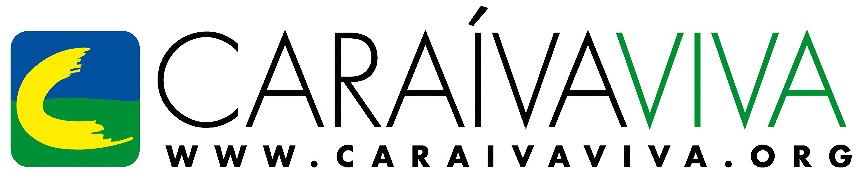 PLANO DE TRABALHOPLANO DE TRABALHOPLANO DE TRABALHOPLANO DE TRABALHOPLANO DE TRABALHOPLANO DE TRABALHOPLANO DE TRABALHOPLANO DE TRABALHOPLANO DE TRABALHOI – CARACTERIZAÇÃO DO PROPONENTEI – CARACTERIZAÇÃO DO PROPONENTEI – CARACTERIZAÇÃO DO PROPONENTEI – CARACTERIZAÇÃO DO PROPONENTEI – CARACTERIZAÇÃO DO PROPONENTEI – CARACTERIZAÇÃO DO PROPONENTEI – CARACTERIZAÇÃO DO PROPONENTEI – CARACTERIZAÇÃO DO PROPONENTEI – CARACTERIZAÇÃO DO PROPONENTEOSC PROPONENTE:
Associação CaraivavivaOSC PROPONENTE:
Associação CaraivavivaOSC PROPONENTE:
Associação CaraivavivaNOME FANTASIA:
CaraívavivaNOME FANTASIA:
CaraívavivaNOME FANTASIA:
CaraívavivaNOME FANTASIA:
CaraívavivaNOME FANTASIA:
CaraívavivaCNPJ:
11.423.403/0001-60ENDEREÇO:
Rua dos Navegantes, S/NENDEREÇO:
Rua dos Navegantes, S/NENDEREÇO:
Rua dos Navegantes, S/NENDEREÇO:
Rua dos Navegantes, S/NENDEREÇO:
Rua dos Navegantes, S/NENDEREÇO:
Rua dos Navegantes, S/NENDEREÇO:
Rua dos Navegantes, S/NENDEREÇO:
Rua dos Navegantes, S/NBAIRRO
CaraívaCIDADE:
Caraíva – Porto SeguroCIDADE:
Caraíva – Porto SeguroUF:
BahiaUF:
BahiaCEP:
45819-000CEP:
45819-000CEP:
45819-000DDD/FONE:
(073) 3018-0480DDD/FONE:
(073) 3018-0480CONTA CORRENTE:
52767-XBANCO:
001 Banco do BrasilBANCO:
001 Banco do BrasilBANCO:
001 Banco do BrasilBANCO:
001 Banco do BrasilAGÊNCIA:
2489-9PRAÇA DE PAGAMENTO:
Porto SeguroPRAÇA DE PAGAMENTO:
Porto SeguroPRAÇA DE PAGAMENTO:
Porto SeguroÁREA DE ATUAÇÃO DA PROPONENTE:Ensino de arte e cultura não especificado anteriormente; Ensino de dança; Ensino de artes cênicas, Ensino de música, Atividades de exibição cinematográfica; Serviços de organização de feiras, congressos, exposições e festas, Outras atividades de ensino não especificadas anteriormente, Produção teatral, Produção musical, Produção de espetáculos de dança, Artes cênicas, espetáculos e atividades complementares não especificados anteriormente, Atividades de artistas plásticos, jornalistas independentes e escritores, Gestão de espaços para artes cênicas, espetáculos e outras atividades artísticas, Atividades de organizações associativas ligadas à cultura e à arte.ÁREA DE ATUAÇÃO DA PROPONENTE:Ensino de arte e cultura não especificado anteriormente; Ensino de dança; Ensino de artes cênicas, Ensino de música, Atividades de exibição cinematográfica; Serviços de organização de feiras, congressos, exposições e festas, Outras atividades de ensino não especificadas anteriormente, Produção teatral, Produção musical, Produção de espetáculos de dança, Artes cênicas, espetáculos e atividades complementares não especificados anteriormente, Atividades de artistas plásticos, jornalistas independentes e escritores, Gestão de espaços para artes cênicas, espetáculos e outras atividades artísticas, Atividades de organizações associativas ligadas à cultura e à arte.ÁREA DE ATUAÇÃO DA PROPONENTE:Ensino de arte e cultura não especificado anteriormente; Ensino de dança; Ensino de artes cênicas, Ensino de música, Atividades de exibição cinematográfica; Serviços de organização de feiras, congressos, exposições e festas, Outras atividades de ensino não especificadas anteriormente, Produção teatral, Produção musical, Produção de espetáculos de dança, Artes cênicas, espetáculos e atividades complementares não especificados anteriormente, Atividades de artistas plásticos, jornalistas independentes e escritores, Gestão de espaços para artes cênicas, espetáculos e outras atividades artísticas, Atividades de organizações associativas ligadas à cultura e à arte.ÁREA DE ATUAÇÃO DA PROPONENTE:Ensino de arte e cultura não especificado anteriormente; Ensino de dança; Ensino de artes cênicas, Ensino de música, Atividades de exibição cinematográfica; Serviços de organização de feiras, congressos, exposições e festas, Outras atividades de ensino não especificadas anteriormente, Produção teatral, Produção musical, Produção de espetáculos de dança, Artes cênicas, espetáculos e atividades complementares não especificados anteriormente, Atividades de artistas plásticos, jornalistas independentes e escritores, Gestão de espaços para artes cênicas, espetáculos e outras atividades artísticas, Atividades de organizações associativas ligadas à cultura e à arte.ÁREA DE ATUAÇÃO DA PROPONENTE:Ensino de arte e cultura não especificado anteriormente; Ensino de dança; Ensino de artes cênicas, Ensino de música, Atividades de exibição cinematográfica; Serviços de organização de feiras, congressos, exposições e festas, Outras atividades de ensino não especificadas anteriormente, Produção teatral, Produção musical, Produção de espetáculos de dança, Artes cênicas, espetáculos e atividades complementares não especificados anteriormente, Atividades de artistas plásticos, jornalistas independentes e escritores, Gestão de espaços para artes cênicas, espetáculos e outras atividades artísticas, Atividades de organizações associativas ligadas à cultura e à arte.ÁREA DE ATUAÇÃO DA PROPONENTE:Ensino de arte e cultura não especificado anteriormente; Ensino de dança; Ensino de artes cênicas, Ensino de música, Atividades de exibição cinematográfica; Serviços de organização de feiras, congressos, exposições e festas, Outras atividades de ensino não especificadas anteriormente, Produção teatral, Produção musical, Produção de espetáculos de dança, Artes cênicas, espetáculos e atividades complementares não especificados anteriormente, Atividades de artistas plásticos, jornalistas independentes e escritores, Gestão de espaços para artes cênicas, espetáculos e outras atividades artísticas, Atividades de organizações associativas ligadas à cultura e à arte.ÁREA DE ATUAÇÃO DA PROPONENTE:Ensino de arte e cultura não especificado anteriormente; Ensino de dança; Ensino de artes cênicas, Ensino de música, Atividades de exibição cinematográfica; Serviços de organização de feiras, congressos, exposições e festas, Outras atividades de ensino não especificadas anteriormente, Produção teatral, Produção musical, Produção de espetáculos de dança, Artes cênicas, espetáculos e atividades complementares não especificados anteriormente, Atividades de artistas plásticos, jornalistas independentes e escritores, Gestão de espaços para artes cênicas, espetáculos e outras atividades artísticas, Atividades de organizações associativas ligadas à cultura e à arte.ÁREA DE ATUAÇÃO DA PROPONENTE:Ensino de arte e cultura não especificado anteriormente; Ensino de dança; Ensino de artes cênicas, Ensino de música, Atividades de exibição cinematográfica; Serviços de organização de feiras, congressos, exposições e festas, Outras atividades de ensino não especificadas anteriormente, Produção teatral, Produção musical, Produção de espetáculos de dança, Artes cênicas, espetáculos e atividades complementares não especificados anteriormente, Atividades de artistas plásticos, jornalistas independentes e escritores, Gestão de espaços para artes cênicas, espetáculos e outras atividades artísticas, Atividades de organizações associativas ligadas à cultura e à arte.ÁREA DE ATUAÇÃO DA PROPONENTE:Ensino de arte e cultura não especificado anteriormente; Ensino de dança; Ensino de artes cênicas, Ensino de música, Atividades de exibição cinematográfica; Serviços de organização de feiras, congressos, exposições e festas, Outras atividades de ensino não especificadas anteriormente, Produção teatral, Produção musical, Produção de espetáculos de dança, Artes cênicas, espetáculos e atividades complementares não especificados anteriormente, Atividades de artistas plásticos, jornalistas independentes e escritores, Gestão de espaços para artes cênicas, espetáculos e outras atividades artísticas, Atividades de organizações associativas ligadas à cultura e à arte.EXPERIÊNCIA EM CAPACITAÇÃO REFERENTE AO TEMA DO OBJETO:(Experiências e competência da instituição exclusivamente em capacitações).
Caraiva é uma pequena comunidade de apenas 700 habitantes, localizada no extremo sul da Bahia, na costa do Descobrimento. A dificuldade de acesso ao vilarejo, ao mesmo tempo que contribuiu para preservar a beleza de suas paisagens naturais, promove um isolamento que o torna vulnerável, sofrendo as consequências da ausência de serviços essenciais nas áreas de desenvolvimento social, educação e cultura.A Associação CARAIVAVIVA foi criada em 2009 com o objetivo de oferecer às crianças e adolescentes de Caraíva uma educação através das artes, entregando a esses jovens a oportunidade de abordagem da vida em melhores condições. Nesse sentido, a Associação CARAÍVAVIVA desempenha papel fundamental no vilarejo.A instituição abriu suas portas oferecendo atividades às mulheres do vilarejo. Aos poucos, passou a voltar sua atenção para faixas etárias mais baixas da comunidade. O fato marcante que determinou essa transição foi o início das sessões de cinema à beira rio, que passou a contar, em sua grande maioria, com a presença das crianças e adolescentes do vilarejo.Pouco a pouco, a CARAÍVAVIVA foi firmando sua posição e consolidando o seu trabalho junto à comunidade, expandindo suas oficinas, passando a oferecer às crianças aulas de ballet, inglês, informática, futebol, e os tradicionais bordado e capoeira. Seu papel junto à coletividade passou a ser cada vez mais importante.O ano de 2014 foi decisivo. Graças ao patrocínio oferecido pela Petrobras, melhorias importantes puderam ser feitas: a ONG pôde adquirir novos equipamentos, os lanches para os alunos passaram a ser em maior quantidade e melhor qualidade, os professores e educadores passaram a ser dignamente remunerados, a equipe de coordenação pôde ser expandida. E o mais importante: o número de crianças e jovens atendidos, junto com o número de oficinas oferecidas, aumentou.São essas conquistas que a Associação CARAIVAVIVA trabalha incansavelmente para manter e ampliar.Atuando diretamente na comunidade de Caraíva e seu entorno (Nova Caraíva, Aldeia Xandó e Barra Velha, Nova Caraíva e Jambreiro), a instituição tem capacidade para atendimento de 150 crianças e adolescentes de 04 à 18 anos de idade e suas famílias.Os dados quantitativos da instituição no 1º semestre de 2018 são: EXPERIÊNCIA EM CAPACITAÇÃO REFERENTE AO TEMA DO OBJETO:(Experiências e competência da instituição exclusivamente em capacitações).
Caraiva é uma pequena comunidade de apenas 700 habitantes, localizada no extremo sul da Bahia, na costa do Descobrimento. A dificuldade de acesso ao vilarejo, ao mesmo tempo que contribuiu para preservar a beleza de suas paisagens naturais, promove um isolamento que o torna vulnerável, sofrendo as consequências da ausência de serviços essenciais nas áreas de desenvolvimento social, educação e cultura.A Associação CARAIVAVIVA foi criada em 2009 com o objetivo de oferecer às crianças e adolescentes de Caraíva uma educação através das artes, entregando a esses jovens a oportunidade de abordagem da vida em melhores condições. Nesse sentido, a Associação CARAÍVAVIVA desempenha papel fundamental no vilarejo.A instituição abriu suas portas oferecendo atividades às mulheres do vilarejo. Aos poucos, passou a voltar sua atenção para faixas etárias mais baixas da comunidade. O fato marcante que determinou essa transição foi o início das sessões de cinema à beira rio, que passou a contar, em sua grande maioria, com a presença das crianças e adolescentes do vilarejo.Pouco a pouco, a CARAÍVAVIVA foi firmando sua posição e consolidando o seu trabalho junto à comunidade, expandindo suas oficinas, passando a oferecer às crianças aulas de ballet, inglês, informática, futebol, e os tradicionais bordado e capoeira. Seu papel junto à coletividade passou a ser cada vez mais importante.O ano de 2014 foi decisivo. Graças ao patrocínio oferecido pela Petrobras, melhorias importantes puderam ser feitas: a ONG pôde adquirir novos equipamentos, os lanches para os alunos passaram a ser em maior quantidade e melhor qualidade, os professores e educadores passaram a ser dignamente remunerados, a equipe de coordenação pôde ser expandida. E o mais importante: o número de crianças e jovens atendidos, junto com o número de oficinas oferecidas, aumentou.São essas conquistas que a Associação CARAIVAVIVA trabalha incansavelmente para manter e ampliar.Atuando diretamente na comunidade de Caraíva e seu entorno (Nova Caraíva, Aldeia Xandó e Barra Velha, Nova Caraíva e Jambreiro), a instituição tem capacidade para atendimento de 150 crianças e adolescentes de 04 à 18 anos de idade e suas famílias.Os dados quantitativos da instituição no 1º semestre de 2018 são: EXPERIÊNCIA EM CAPACITAÇÃO REFERENTE AO TEMA DO OBJETO:(Experiências e competência da instituição exclusivamente em capacitações).
Caraiva é uma pequena comunidade de apenas 700 habitantes, localizada no extremo sul da Bahia, na costa do Descobrimento. A dificuldade de acesso ao vilarejo, ao mesmo tempo que contribuiu para preservar a beleza de suas paisagens naturais, promove um isolamento que o torna vulnerável, sofrendo as consequências da ausência de serviços essenciais nas áreas de desenvolvimento social, educação e cultura.A Associação CARAIVAVIVA foi criada em 2009 com o objetivo de oferecer às crianças e adolescentes de Caraíva uma educação através das artes, entregando a esses jovens a oportunidade de abordagem da vida em melhores condições. Nesse sentido, a Associação CARAÍVAVIVA desempenha papel fundamental no vilarejo.A instituição abriu suas portas oferecendo atividades às mulheres do vilarejo. Aos poucos, passou a voltar sua atenção para faixas etárias mais baixas da comunidade. O fato marcante que determinou essa transição foi o início das sessões de cinema à beira rio, que passou a contar, em sua grande maioria, com a presença das crianças e adolescentes do vilarejo.Pouco a pouco, a CARAÍVAVIVA foi firmando sua posição e consolidando o seu trabalho junto à comunidade, expandindo suas oficinas, passando a oferecer às crianças aulas de ballet, inglês, informática, futebol, e os tradicionais bordado e capoeira. Seu papel junto à coletividade passou a ser cada vez mais importante.O ano de 2014 foi decisivo. Graças ao patrocínio oferecido pela Petrobras, melhorias importantes puderam ser feitas: a ONG pôde adquirir novos equipamentos, os lanches para os alunos passaram a ser em maior quantidade e melhor qualidade, os professores e educadores passaram a ser dignamente remunerados, a equipe de coordenação pôde ser expandida. E o mais importante: o número de crianças e jovens atendidos, junto com o número de oficinas oferecidas, aumentou.São essas conquistas que a Associação CARAIVAVIVA trabalha incansavelmente para manter e ampliar.Atuando diretamente na comunidade de Caraíva e seu entorno (Nova Caraíva, Aldeia Xandó e Barra Velha, Nova Caraíva e Jambreiro), a instituição tem capacidade para atendimento de 150 crianças e adolescentes de 04 à 18 anos de idade e suas famílias.Os dados quantitativos da instituição no 1º semestre de 2018 são: EXPERIÊNCIA EM CAPACITAÇÃO REFERENTE AO TEMA DO OBJETO:(Experiências e competência da instituição exclusivamente em capacitações).
Caraiva é uma pequena comunidade de apenas 700 habitantes, localizada no extremo sul da Bahia, na costa do Descobrimento. A dificuldade de acesso ao vilarejo, ao mesmo tempo que contribuiu para preservar a beleza de suas paisagens naturais, promove um isolamento que o torna vulnerável, sofrendo as consequências da ausência de serviços essenciais nas áreas de desenvolvimento social, educação e cultura.A Associação CARAIVAVIVA foi criada em 2009 com o objetivo de oferecer às crianças e adolescentes de Caraíva uma educação através das artes, entregando a esses jovens a oportunidade de abordagem da vida em melhores condições. Nesse sentido, a Associação CARAÍVAVIVA desempenha papel fundamental no vilarejo.A instituição abriu suas portas oferecendo atividades às mulheres do vilarejo. Aos poucos, passou a voltar sua atenção para faixas etárias mais baixas da comunidade. O fato marcante que determinou essa transição foi o início das sessões de cinema à beira rio, que passou a contar, em sua grande maioria, com a presença das crianças e adolescentes do vilarejo.Pouco a pouco, a CARAÍVAVIVA foi firmando sua posição e consolidando o seu trabalho junto à comunidade, expandindo suas oficinas, passando a oferecer às crianças aulas de ballet, inglês, informática, futebol, e os tradicionais bordado e capoeira. Seu papel junto à coletividade passou a ser cada vez mais importante.O ano de 2014 foi decisivo. Graças ao patrocínio oferecido pela Petrobras, melhorias importantes puderam ser feitas: a ONG pôde adquirir novos equipamentos, os lanches para os alunos passaram a ser em maior quantidade e melhor qualidade, os professores e educadores passaram a ser dignamente remunerados, a equipe de coordenação pôde ser expandida. E o mais importante: o número de crianças e jovens atendidos, junto com o número de oficinas oferecidas, aumentou.São essas conquistas que a Associação CARAIVAVIVA trabalha incansavelmente para manter e ampliar.Atuando diretamente na comunidade de Caraíva e seu entorno (Nova Caraíva, Aldeia Xandó e Barra Velha, Nova Caraíva e Jambreiro), a instituição tem capacidade para atendimento de 150 crianças e adolescentes de 04 à 18 anos de idade e suas famílias.Os dados quantitativos da instituição no 1º semestre de 2018 são: EXPERIÊNCIA EM CAPACITAÇÃO REFERENTE AO TEMA DO OBJETO:(Experiências e competência da instituição exclusivamente em capacitações).
Caraiva é uma pequena comunidade de apenas 700 habitantes, localizada no extremo sul da Bahia, na costa do Descobrimento. A dificuldade de acesso ao vilarejo, ao mesmo tempo que contribuiu para preservar a beleza de suas paisagens naturais, promove um isolamento que o torna vulnerável, sofrendo as consequências da ausência de serviços essenciais nas áreas de desenvolvimento social, educação e cultura.A Associação CARAIVAVIVA foi criada em 2009 com o objetivo de oferecer às crianças e adolescentes de Caraíva uma educação através das artes, entregando a esses jovens a oportunidade de abordagem da vida em melhores condições. Nesse sentido, a Associação CARAÍVAVIVA desempenha papel fundamental no vilarejo.A instituição abriu suas portas oferecendo atividades às mulheres do vilarejo. Aos poucos, passou a voltar sua atenção para faixas etárias mais baixas da comunidade. O fato marcante que determinou essa transição foi o início das sessões de cinema à beira rio, que passou a contar, em sua grande maioria, com a presença das crianças e adolescentes do vilarejo.Pouco a pouco, a CARAÍVAVIVA foi firmando sua posição e consolidando o seu trabalho junto à comunidade, expandindo suas oficinas, passando a oferecer às crianças aulas de ballet, inglês, informática, futebol, e os tradicionais bordado e capoeira. Seu papel junto à coletividade passou a ser cada vez mais importante.O ano de 2014 foi decisivo. Graças ao patrocínio oferecido pela Petrobras, melhorias importantes puderam ser feitas: a ONG pôde adquirir novos equipamentos, os lanches para os alunos passaram a ser em maior quantidade e melhor qualidade, os professores e educadores passaram a ser dignamente remunerados, a equipe de coordenação pôde ser expandida. E o mais importante: o número de crianças e jovens atendidos, junto com o número de oficinas oferecidas, aumentou.São essas conquistas que a Associação CARAIVAVIVA trabalha incansavelmente para manter e ampliar.Atuando diretamente na comunidade de Caraíva e seu entorno (Nova Caraíva, Aldeia Xandó e Barra Velha, Nova Caraíva e Jambreiro), a instituição tem capacidade para atendimento de 150 crianças e adolescentes de 04 à 18 anos de idade e suas famílias.Os dados quantitativos da instituição no 1º semestre de 2018 são: EXPERIÊNCIA EM CAPACITAÇÃO REFERENTE AO TEMA DO OBJETO:(Experiências e competência da instituição exclusivamente em capacitações).
Caraiva é uma pequena comunidade de apenas 700 habitantes, localizada no extremo sul da Bahia, na costa do Descobrimento. A dificuldade de acesso ao vilarejo, ao mesmo tempo que contribuiu para preservar a beleza de suas paisagens naturais, promove um isolamento que o torna vulnerável, sofrendo as consequências da ausência de serviços essenciais nas áreas de desenvolvimento social, educação e cultura.A Associação CARAIVAVIVA foi criada em 2009 com o objetivo de oferecer às crianças e adolescentes de Caraíva uma educação através das artes, entregando a esses jovens a oportunidade de abordagem da vida em melhores condições. Nesse sentido, a Associação CARAÍVAVIVA desempenha papel fundamental no vilarejo.A instituição abriu suas portas oferecendo atividades às mulheres do vilarejo. Aos poucos, passou a voltar sua atenção para faixas etárias mais baixas da comunidade. O fato marcante que determinou essa transição foi o início das sessões de cinema à beira rio, que passou a contar, em sua grande maioria, com a presença das crianças e adolescentes do vilarejo.Pouco a pouco, a CARAÍVAVIVA foi firmando sua posição e consolidando o seu trabalho junto à comunidade, expandindo suas oficinas, passando a oferecer às crianças aulas de ballet, inglês, informática, futebol, e os tradicionais bordado e capoeira. Seu papel junto à coletividade passou a ser cada vez mais importante.O ano de 2014 foi decisivo. Graças ao patrocínio oferecido pela Petrobras, melhorias importantes puderam ser feitas: a ONG pôde adquirir novos equipamentos, os lanches para os alunos passaram a ser em maior quantidade e melhor qualidade, os professores e educadores passaram a ser dignamente remunerados, a equipe de coordenação pôde ser expandida. E o mais importante: o número de crianças e jovens atendidos, junto com o número de oficinas oferecidas, aumentou.São essas conquistas que a Associação CARAIVAVIVA trabalha incansavelmente para manter e ampliar.Atuando diretamente na comunidade de Caraíva e seu entorno (Nova Caraíva, Aldeia Xandó e Barra Velha, Nova Caraíva e Jambreiro), a instituição tem capacidade para atendimento de 150 crianças e adolescentes de 04 à 18 anos de idade e suas famílias.Os dados quantitativos da instituição no 1º semestre de 2018 são: EXPERIÊNCIA EM CAPACITAÇÃO REFERENTE AO TEMA DO OBJETO:(Experiências e competência da instituição exclusivamente em capacitações).
Caraiva é uma pequena comunidade de apenas 700 habitantes, localizada no extremo sul da Bahia, na costa do Descobrimento. A dificuldade de acesso ao vilarejo, ao mesmo tempo que contribuiu para preservar a beleza de suas paisagens naturais, promove um isolamento que o torna vulnerável, sofrendo as consequências da ausência de serviços essenciais nas áreas de desenvolvimento social, educação e cultura.A Associação CARAIVAVIVA foi criada em 2009 com o objetivo de oferecer às crianças e adolescentes de Caraíva uma educação através das artes, entregando a esses jovens a oportunidade de abordagem da vida em melhores condições. Nesse sentido, a Associação CARAÍVAVIVA desempenha papel fundamental no vilarejo.A instituição abriu suas portas oferecendo atividades às mulheres do vilarejo. Aos poucos, passou a voltar sua atenção para faixas etárias mais baixas da comunidade. O fato marcante que determinou essa transição foi o início das sessões de cinema à beira rio, que passou a contar, em sua grande maioria, com a presença das crianças e adolescentes do vilarejo.Pouco a pouco, a CARAÍVAVIVA foi firmando sua posição e consolidando o seu trabalho junto à comunidade, expandindo suas oficinas, passando a oferecer às crianças aulas de ballet, inglês, informática, futebol, e os tradicionais bordado e capoeira. Seu papel junto à coletividade passou a ser cada vez mais importante.O ano de 2014 foi decisivo. Graças ao patrocínio oferecido pela Petrobras, melhorias importantes puderam ser feitas: a ONG pôde adquirir novos equipamentos, os lanches para os alunos passaram a ser em maior quantidade e melhor qualidade, os professores e educadores passaram a ser dignamente remunerados, a equipe de coordenação pôde ser expandida. E o mais importante: o número de crianças e jovens atendidos, junto com o número de oficinas oferecidas, aumentou.São essas conquistas que a Associação CARAIVAVIVA trabalha incansavelmente para manter e ampliar.Atuando diretamente na comunidade de Caraíva e seu entorno (Nova Caraíva, Aldeia Xandó e Barra Velha, Nova Caraíva e Jambreiro), a instituição tem capacidade para atendimento de 150 crianças e adolescentes de 04 à 18 anos de idade e suas famílias.Os dados quantitativos da instituição no 1º semestre de 2018 são: EXPERIÊNCIA EM CAPACITAÇÃO REFERENTE AO TEMA DO OBJETO:(Experiências e competência da instituição exclusivamente em capacitações).
Caraiva é uma pequena comunidade de apenas 700 habitantes, localizada no extremo sul da Bahia, na costa do Descobrimento. A dificuldade de acesso ao vilarejo, ao mesmo tempo que contribuiu para preservar a beleza de suas paisagens naturais, promove um isolamento que o torna vulnerável, sofrendo as consequências da ausência de serviços essenciais nas áreas de desenvolvimento social, educação e cultura.A Associação CARAIVAVIVA foi criada em 2009 com o objetivo de oferecer às crianças e adolescentes de Caraíva uma educação através das artes, entregando a esses jovens a oportunidade de abordagem da vida em melhores condições. Nesse sentido, a Associação CARAÍVAVIVA desempenha papel fundamental no vilarejo.A instituição abriu suas portas oferecendo atividades às mulheres do vilarejo. Aos poucos, passou a voltar sua atenção para faixas etárias mais baixas da comunidade. O fato marcante que determinou essa transição foi o início das sessões de cinema à beira rio, que passou a contar, em sua grande maioria, com a presença das crianças e adolescentes do vilarejo.Pouco a pouco, a CARAÍVAVIVA foi firmando sua posição e consolidando o seu trabalho junto à comunidade, expandindo suas oficinas, passando a oferecer às crianças aulas de ballet, inglês, informática, futebol, e os tradicionais bordado e capoeira. Seu papel junto à coletividade passou a ser cada vez mais importante.O ano de 2014 foi decisivo. Graças ao patrocínio oferecido pela Petrobras, melhorias importantes puderam ser feitas: a ONG pôde adquirir novos equipamentos, os lanches para os alunos passaram a ser em maior quantidade e melhor qualidade, os professores e educadores passaram a ser dignamente remunerados, a equipe de coordenação pôde ser expandida. E o mais importante: o número de crianças e jovens atendidos, junto com o número de oficinas oferecidas, aumentou.São essas conquistas que a Associação CARAIVAVIVA trabalha incansavelmente para manter e ampliar.Atuando diretamente na comunidade de Caraíva e seu entorno (Nova Caraíva, Aldeia Xandó e Barra Velha, Nova Caraíva e Jambreiro), a instituição tem capacidade para atendimento de 150 crianças e adolescentes de 04 à 18 anos de idade e suas famílias.Os dados quantitativos da instituição no 1º semestre de 2018 são: EXPERIÊNCIA EM CAPACITAÇÃO REFERENTE AO TEMA DO OBJETO:(Experiências e competência da instituição exclusivamente em capacitações).
Caraiva é uma pequena comunidade de apenas 700 habitantes, localizada no extremo sul da Bahia, na costa do Descobrimento. A dificuldade de acesso ao vilarejo, ao mesmo tempo que contribuiu para preservar a beleza de suas paisagens naturais, promove um isolamento que o torna vulnerável, sofrendo as consequências da ausência de serviços essenciais nas áreas de desenvolvimento social, educação e cultura.A Associação CARAIVAVIVA foi criada em 2009 com o objetivo de oferecer às crianças e adolescentes de Caraíva uma educação através das artes, entregando a esses jovens a oportunidade de abordagem da vida em melhores condições. Nesse sentido, a Associação CARAÍVAVIVA desempenha papel fundamental no vilarejo.A instituição abriu suas portas oferecendo atividades às mulheres do vilarejo. Aos poucos, passou a voltar sua atenção para faixas etárias mais baixas da comunidade. O fato marcante que determinou essa transição foi o início das sessões de cinema à beira rio, que passou a contar, em sua grande maioria, com a presença das crianças e adolescentes do vilarejo.Pouco a pouco, a CARAÍVAVIVA foi firmando sua posição e consolidando o seu trabalho junto à comunidade, expandindo suas oficinas, passando a oferecer às crianças aulas de ballet, inglês, informática, futebol, e os tradicionais bordado e capoeira. Seu papel junto à coletividade passou a ser cada vez mais importante.O ano de 2014 foi decisivo. Graças ao patrocínio oferecido pela Petrobras, melhorias importantes puderam ser feitas: a ONG pôde adquirir novos equipamentos, os lanches para os alunos passaram a ser em maior quantidade e melhor qualidade, os professores e educadores passaram a ser dignamente remunerados, a equipe de coordenação pôde ser expandida. E o mais importante: o número de crianças e jovens atendidos, junto com o número de oficinas oferecidas, aumentou.São essas conquistas que a Associação CARAIVAVIVA trabalha incansavelmente para manter e ampliar.Atuando diretamente na comunidade de Caraíva e seu entorno (Nova Caraíva, Aldeia Xandó e Barra Velha, Nova Caraíva e Jambreiro), a instituição tem capacidade para atendimento de 150 crianças e adolescentes de 04 à 18 anos de idade e suas famílias.Os dados quantitativos da instituição no 1º semestre de 2018 são: II – DADOS CADASTRAIS DO REPRESENTANTE LEGAL DA PROPONENTEII – DADOS CADASTRAIS DO REPRESENTANTE LEGAL DA PROPONENTEII – DADOS CADASTRAIS DO REPRESENTANTE LEGAL DA PROPONENTEII – DADOS CADASTRAIS DO REPRESENTANTE LEGAL DA PROPONENTEII – DADOS CADASTRAIS DO REPRESENTANTE LEGAL DA PROPONENTEII – DADOS CADASTRAIS DO REPRESENTANTE LEGAL DA PROPONENTEII – DADOS CADASTRAIS DO REPRESENTANTE LEGAL DA PROPONENTEII – DADOS CADASTRAIS DO REPRESENTANTE LEGAL DA PROPONENTENOME DO RESPONSÁVEL:
Daniel BangalterNOME DO RESPONSÁVEL:
Daniel BangalterNOME DO RESPONSÁVEL:
Daniel BangalterNOME DO RESPONSÁVEL:
Daniel BangalterCI/ÓRGÃO EXPEDIDOR:
CGPI/DIREX/DPFCI/ÓRGÃO EXPEDIDOR:
CGPI/DIREX/DPFCI/ÓRGÃO EXPEDIDOR:
CGPI/DIREX/DPFCPF:
738.450.941-68ENDEREÇO RESIDENCIAL:
Rua dos Navegantes, s/nENDEREÇO RESIDENCIAL:
Rua dos Navegantes, s/nENDEREÇO RESIDENCIAL:
Rua dos Navegantes, s/nENDEREÇO RESIDENCIAL:
Rua dos Navegantes, s/nENDEREÇO RESIDENCIAL:
Rua dos Navegantes, s/nENDEREÇO RESIDENCIAL:
Rua dos Navegantes, s/nBAIRRO:
CaraivaBAIRRO:
CaraivaCIDADE:
Porto SeguroUF:
BahiaUF:
BahiaCEP:
45819-000CEP:
45819-000DDD/FONE:
(73) 3018-0480DDD/FONE:
(73) 3018-0480DDD/FONE:
(73) 3018-0480E-MAIL:
contato@caraivaviva.orgE-MAIL:
contato@caraivaviva.orgE-MAIL:
contato@caraivaviva.orgE-MAIL:
contato@caraivaviva.orgE-MAIL:
contato@caraivaviva.orgE-MAIL:
contato@caraivaviva.orgE-MAIL:
contato@caraivaviva.orgE-MAIL:
contato@caraivaviva.orgNOME DO RESPONSÁVEL PELA ELABORAÇÃO DO PROJETO:
Carolina Mamede CarvalloNOME DO RESPONSÁVEL PELA ELABORAÇÃO DO PROJETO:
Carolina Mamede CarvalloNOME DO RESPONSÁVEL PELA ELABORAÇÃO DO PROJETO:
Carolina Mamede CarvalloNOME DO RESPONSÁVEL PELA ELABORAÇÃO DO PROJETO:
Carolina Mamede CarvalloNOME DO RESPONSÁVEL PELA ELABORAÇÃO DO PROJETO:
Carolina Mamede CarvalloNOME DO RESPONSÁVEL PELA ELABORAÇÃO DO PROJETO:
Carolina Mamede CarvalloNOME DO RESPONSÁVEL PELA ELABORAÇÃO DO PROJETO:
Carolina Mamede CarvalloNOME DO RESPONSÁVEL PELA ELABORAÇÃO DO PROJETO:
Carolina Mamede CarvalloNOME DO RESPONSÁVEL PELA EXECUÇÃO DO PROJETO:
Carolina Mamede CarvalloNOME DO RESPONSÁVEL PELA EXECUÇÃO DO PROJETO:
Carolina Mamede CarvalloNOME DO RESPONSÁVEL PELA EXECUÇÃO DO PROJETO:
Carolina Mamede CarvalloNOME DO RESPONSÁVEL PELA EXECUÇÃO DO PROJETO:
Carolina Mamede CarvalloNOME DO RESPONSÁVEL PELA EXECUÇÃO DO PROJETO:
Carolina Mamede CarvalloNOME DO RESPONSÁVEL PELA EXECUÇÃO DO PROJETO:
Carolina Mamede CarvalloNOME DO RESPONSÁVEL PELA EXECUÇÃO DO PROJETO:
Carolina Mamede CarvalloNOME DO RESPONSÁVEL PELA EXECUÇÃO DO PROJETO:
Carolina Mamede CarvalloIII– IDENTIFICAÇÃO DO PLANO DE TRABALHOIII– IDENTIFICAÇÃO DO PLANO DE TRABALHOIII– IDENTIFICAÇÃO DO PLANO DE TRABALHOIII– IDENTIFICAÇÃO DO PLANO DE TRABALHOIII– IDENTIFICAÇÃO DO PLANO DE TRABALHOIII– IDENTIFICAÇÃO DO PLANO DE TRABALHOIII– IDENTIFICAÇÃO DO PLANO DE TRABALHOIII– IDENTIFICAÇÃO DO PLANO DE TRABALHOVALOR:
 R$ 410.000,00VALOR:
 R$ 410.000,00DATA INICIAL DO PLANO DE TRABALHO:
Abril/2019DATA INICIAL DO PLANO DE TRABALHO:
Abril/2019DATA INICIAL DO PLANO DE TRABALHO:
Abril/2019DATA INICIAL DO PLANO DE TRABALHO:
Abril/2019DATA INICIAL DO PLANO DE TRABALHO:
Abril/2019DATA INICIAL DO PLANO DE TRABALHO:
Abril/2019IV – IDENTIFICAÇÃO DO OBJETO A SER EXECUTADOIV – IDENTIFICAÇÃO DO OBJETO A SER EXECUTADOIV – IDENTIFICAÇÃO DO OBJETO A SER EXECUTADOTITULO DO PROJETO:Caraívaviva: uma proposta de transformação da realidade sociocultural e de promoção da cidadania no vilarejo de Caraíva – BATITULO DO PROJETO:Caraívaviva: uma proposta de transformação da realidade sociocultural e de promoção da cidadania no vilarejo de Caraíva – BATITULO DO PROJETO:Caraívaviva: uma proposta de transformação da realidade sociocultural e de promoção da cidadania no vilarejo de Caraíva – BAOBJETO:Oportunizar o desenvolvimento integral das crianças e adolescentes e o empoderamento social de suas famílias, bem como fomentar a inclusão social, educacional e cultural da comunidade de Caraíva e entorno, por meio de oficinas e atividades gratuitas que reflitam na melhoria da qualidade de vida, no fortalecimento da convivência familiar e comunitária e a promoção da cidadania.OBJETO:Oportunizar o desenvolvimento integral das crianças e adolescentes e o empoderamento social de suas famílias, bem como fomentar a inclusão social, educacional e cultural da comunidade de Caraíva e entorno, por meio de oficinas e atividades gratuitas que reflitam na melhoria da qualidade de vida, no fortalecimento da convivência familiar e comunitária e a promoção da cidadania.OBJETO:Oportunizar o desenvolvimento integral das crianças e adolescentes e o empoderamento social de suas famílias, bem como fomentar a inclusão social, educacional e cultural da comunidade de Caraíva e entorno, por meio de oficinas e atividades gratuitas que reflitam na melhoria da qualidade de vida, no fortalecimento da convivência familiar e comunitária e a promoção da cidadania.PÚBLICO E ABRANGÊNCIA:
150 Crianças e Adolescentes de Caraíva e entorno (Nova Caraíva, Jambreiro, e Aldeias)PÚBLICO E ABRANGÊNCIA:
150 Crianças e Adolescentes de Caraíva e entorno (Nova Caraíva, Jambreiro, e Aldeias)PÚBLICO E ABRANGÊNCIA:
150 Crianças e Adolescentes de Caraíva e entorno (Nova Caraíva, Jambreiro, e Aldeias)PERÍODO DE EXECUÇÃO: 
12 mesesINÍCIO:
Abril/2019FIM:
Março/2020VALOR GLOBAL DO PLANO DE TRABALHO:
R$ 410.000,00VALOR GLOBAL DO PLANO DE TRABALHO:
R$ 410.000,00VALOR GLOBAL DO PLANO DE TRABALHO:
R$ 410.000,00V – JUSTIFICATIVA DA PROPOSTAV – JUSTIFICATIVA DA PROPOSTAV – JUSTIFICATIVA DA PROPOSTAAté a década de 80, Caraíva sobrevivia basicamente da pesca. Com a chegada do turismo outras oportunidades socioeconômicas foram criadas, porém, diante da localização geopolítica do vilarejo, o acesso da população a serviços específicos para o atendimento de demandas sociais, como CRAS, CREAS, hospitais, CAPS, Secretaria da educação, centros culturais, dentre outros equipamentos públicos se torna restrito a uma pequena parcela da comunidade que possui meios próprios/particulares de acessibilidade.Diante deste cenário, a população se torna socialmente vulnerável, emergindo as mais diversas expressões da questão social, como: o trabalho infantil, o trabalho informal, o uso abusivo de substancias psicoativas, o ingresso de crianças e adolescentes na criminalidade, violência sexual, abandono, violência intrafamiliar, evasão escolar, analfabetismo, violência contra a mulher, etc.A Caraívaviva torna-se, portanto, a mais acessível instituição para atendimento, referência, contra referência e orientação de toda e qualquer demanda social, trazida pelas crianças e adolescentes, pelas famílias e pela comunidade indígena, sendo assim, a participação em todas as atividades da CARAÍVAVIVA é livre e gratuita visando promover a democratização do acesso às oportunidades de desenvolvimento social, cultural e artístico.Ao sustentar-se na defesa e afirmação dos direitos sociais conforme apregoa o Estatuto da Criança e Adolescente em seu Artigo 71: “A criança e o adolescente têm direito à informação, cultura, lazer, esportes, diversões, espetáculos e produtos e serviços que respeitem sua condição peculiar de pessoa em desenvolvimento” e no desenvolvimento de capacidades e potencialidades, com vistas ao alcance de alternativas emancipatórias, através das atividades oferecidas, a Caraívaviva previne a ocorrência de situações de risco e possibilita a promoção da cultura e cidadania. Foi diante deste cenário que em 2009 fundou-se a ONG Caraívaviva. A Caraívaviva é uma associação sem fins lucrativos, de iniciativa privada, certificada pelo Ministério da Justiça como de Utilidade Pública Federal (UPF) e como Ponto de Cultura pelo Estado da Bahia. Atua diretamente na comunidade de Caraíva e seu entorno (aldeias e área rural), e tem como objetivo garantir a melhoria da qualidade de vida da população através de ações socioculturais, educativas, artísticas e ambientais que promovam a sustentabilidade local e a cultura, tendo como público alvo às crianças e adolescentes da comunidade, e suas famíliasA insuficiência de recursos públicos e localização/situação geopolítica supramencionados dificultam o acesso da população aos direitos sociais mais básicos, dentre eles a promoção da cultura, conforme apregoa o Art. 215. Da constituição Federal: “O Estado garantirá a todos o pleno exercício dos direitos culturais e acesso às fontes da cultura nacional, e apoiará e incentivará a valorização e a difusão das manifestações culturais.”Sendo assim, a instituição vem preencher uma enorme lacuna no que diz respeito à oferta de eventos culturais e artísticos no vilarejo, que são escassos e se concentram nos meses de alta temporada (Verão), e se resumem a shows com cobrança de ingressos, o que os torna pouco acessível a maior parte da população local. No restante do ano a oferta cultural e artística é praticamente inexistente, principalmente se levarmos em consideração eventos de cunho familiar que abranjam a população como um todo, salvo algumas ações desenvolvidas pela Caraivaviva em forma de eventos abertos a comunidade, como: festa junina, cinema beira rio, saraus, semana do meio ambiente, mostra do dia das mães, etc.Desta forma as oficinas propostas neste projeto tem a finalidade de atuarem como ferramentas do Empoderamento Cultural Comunitário, promovendo o conhecimento artístico e cultural, fomentando e valorizando a cultura local, sendo capaz de abrir caminhos para o desenvolvimento dos indivíduos, oportunizando principalmente as crianças e adolescentes a construção de uma referência sociocultural e artística.Até a década de 80, Caraíva sobrevivia basicamente da pesca. Com a chegada do turismo outras oportunidades socioeconômicas foram criadas, porém, diante da localização geopolítica do vilarejo, o acesso da população a serviços específicos para o atendimento de demandas sociais, como CRAS, CREAS, hospitais, CAPS, Secretaria da educação, centros culturais, dentre outros equipamentos públicos se torna restrito a uma pequena parcela da comunidade que possui meios próprios/particulares de acessibilidade.Diante deste cenário, a população se torna socialmente vulnerável, emergindo as mais diversas expressões da questão social, como: o trabalho infantil, o trabalho informal, o uso abusivo de substancias psicoativas, o ingresso de crianças e adolescentes na criminalidade, violência sexual, abandono, violência intrafamiliar, evasão escolar, analfabetismo, violência contra a mulher, etc.A Caraívaviva torna-se, portanto, a mais acessível instituição para atendimento, referência, contra referência e orientação de toda e qualquer demanda social, trazida pelas crianças e adolescentes, pelas famílias e pela comunidade indígena, sendo assim, a participação em todas as atividades da CARAÍVAVIVA é livre e gratuita visando promover a democratização do acesso às oportunidades de desenvolvimento social, cultural e artístico.Ao sustentar-se na defesa e afirmação dos direitos sociais conforme apregoa o Estatuto da Criança e Adolescente em seu Artigo 71: “A criança e o adolescente têm direito à informação, cultura, lazer, esportes, diversões, espetáculos e produtos e serviços que respeitem sua condição peculiar de pessoa em desenvolvimento” e no desenvolvimento de capacidades e potencialidades, com vistas ao alcance de alternativas emancipatórias, através das atividades oferecidas, a Caraívaviva previne a ocorrência de situações de risco e possibilita a promoção da cultura e cidadania. Foi diante deste cenário que em 2009 fundou-se a ONG Caraívaviva. A Caraívaviva é uma associação sem fins lucrativos, de iniciativa privada, certificada pelo Ministério da Justiça como de Utilidade Pública Federal (UPF) e como Ponto de Cultura pelo Estado da Bahia. Atua diretamente na comunidade de Caraíva e seu entorno (aldeias e área rural), e tem como objetivo garantir a melhoria da qualidade de vida da população através de ações socioculturais, educativas, artísticas e ambientais que promovam a sustentabilidade local e a cultura, tendo como público alvo às crianças e adolescentes da comunidade, e suas famíliasA insuficiência de recursos públicos e localização/situação geopolítica supramencionados dificultam o acesso da população aos direitos sociais mais básicos, dentre eles a promoção da cultura, conforme apregoa o Art. 215. Da constituição Federal: “O Estado garantirá a todos o pleno exercício dos direitos culturais e acesso às fontes da cultura nacional, e apoiará e incentivará a valorização e a difusão das manifestações culturais.”Sendo assim, a instituição vem preencher uma enorme lacuna no que diz respeito à oferta de eventos culturais e artísticos no vilarejo, que são escassos e se concentram nos meses de alta temporada (Verão), e se resumem a shows com cobrança de ingressos, o que os torna pouco acessível a maior parte da população local. No restante do ano a oferta cultural e artística é praticamente inexistente, principalmente se levarmos em consideração eventos de cunho familiar que abranjam a população como um todo, salvo algumas ações desenvolvidas pela Caraivaviva em forma de eventos abertos a comunidade, como: festa junina, cinema beira rio, saraus, semana do meio ambiente, mostra do dia das mães, etc.Desta forma as oficinas propostas neste projeto tem a finalidade de atuarem como ferramentas do Empoderamento Cultural Comunitário, promovendo o conhecimento artístico e cultural, fomentando e valorizando a cultura local, sendo capaz de abrir caminhos para o desenvolvimento dos indivíduos, oportunizando principalmente as crianças e adolescentes a construção de uma referência sociocultural e artística.Até a década de 80, Caraíva sobrevivia basicamente da pesca. Com a chegada do turismo outras oportunidades socioeconômicas foram criadas, porém, diante da localização geopolítica do vilarejo, o acesso da população a serviços específicos para o atendimento de demandas sociais, como CRAS, CREAS, hospitais, CAPS, Secretaria da educação, centros culturais, dentre outros equipamentos públicos se torna restrito a uma pequena parcela da comunidade que possui meios próprios/particulares de acessibilidade.Diante deste cenário, a população se torna socialmente vulnerável, emergindo as mais diversas expressões da questão social, como: o trabalho infantil, o trabalho informal, o uso abusivo de substancias psicoativas, o ingresso de crianças e adolescentes na criminalidade, violência sexual, abandono, violência intrafamiliar, evasão escolar, analfabetismo, violência contra a mulher, etc.A Caraívaviva torna-se, portanto, a mais acessível instituição para atendimento, referência, contra referência e orientação de toda e qualquer demanda social, trazida pelas crianças e adolescentes, pelas famílias e pela comunidade indígena, sendo assim, a participação em todas as atividades da CARAÍVAVIVA é livre e gratuita visando promover a democratização do acesso às oportunidades de desenvolvimento social, cultural e artístico.Ao sustentar-se na defesa e afirmação dos direitos sociais conforme apregoa o Estatuto da Criança e Adolescente em seu Artigo 71: “A criança e o adolescente têm direito à informação, cultura, lazer, esportes, diversões, espetáculos e produtos e serviços que respeitem sua condição peculiar de pessoa em desenvolvimento” e no desenvolvimento de capacidades e potencialidades, com vistas ao alcance de alternativas emancipatórias, através das atividades oferecidas, a Caraívaviva previne a ocorrência de situações de risco e possibilita a promoção da cultura e cidadania. Foi diante deste cenário que em 2009 fundou-se a ONG Caraívaviva. A Caraívaviva é uma associação sem fins lucrativos, de iniciativa privada, certificada pelo Ministério da Justiça como de Utilidade Pública Federal (UPF) e como Ponto de Cultura pelo Estado da Bahia. Atua diretamente na comunidade de Caraíva e seu entorno (aldeias e área rural), e tem como objetivo garantir a melhoria da qualidade de vida da população através de ações socioculturais, educativas, artísticas e ambientais que promovam a sustentabilidade local e a cultura, tendo como público alvo às crianças e adolescentes da comunidade, e suas famíliasA insuficiência de recursos públicos e localização/situação geopolítica supramencionados dificultam o acesso da população aos direitos sociais mais básicos, dentre eles a promoção da cultura, conforme apregoa o Art. 215. Da constituição Federal: “O Estado garantirá a todos o pleno exercício dos direitos culturais e acesso às fontes da cultura nacional, e apoiará e incentivará a valorização e a difusão das manifestações culturais.”Sendo assim, a instituição vem preencher uma enorme lacuna no que diz respeito à oferta de eventos culturais e artísticos no vilarejo, que são escassos e se concentram nos meses de alta temporada (Verão), e se resumem a shows com cobrança de ingressos, o que os torna pouco acessível a maior parte da população local. No restante do ano a oferta cultural e artística é praticamente inexistente, principalmente se levarmos em consideração eventos de cunho familiar que abranjam a população como um todo, salvo algumas ações desenvolvidas pela Caraivaviva em forma de eventos abertos a comunidade, como: festa junina, cinema beira rio, saraus, semana do meio ambiente, mostra do dia das mães, etc.Desta forma as oficinas propostas neste projeto tem a finalidade de atuarem como ferramentas do Empoderamento Cultural Comunitário, promovendo o conhecimento artístico e cultural, fomentando e valorizando a cultura local, sendo capaz de abrir caminhos para o desenvolvimento dos indivíduos, oportunizando principalmente as crianças e adolescentes a construção de uma referência sociocultural e artística.VI – METODOLOGIA/ESTRATÉGIA DE AÇÃOPara a execução do projeto, serão oferecidas oficinas gratuitas, em contra turno escolar, respeitando a faixa etária e potencialidade individual das crianças e adolescentes. O período da manhã ficará reservado para as crianças de 04 à 07 anos de idade; e no período da tarde serão atendidos os adolescentes. Os percursos/núcleos serão ofertados de modo a garantir aquisições progressivas de acordo com o seu ciclo de vida, e oportunizarão as crianças e adolescentes terem acesso a atividades que colaborem para o seu desenvolvimento integral.	Com as famílias, se realizará reuniões periódicas em busca de estabelecer discussões reflexivas, atividades direcionadas ao fortalecimento de vínculos e orientação sobre o cuidado, desenvolvimento infantil, e questões sociais. As reuniões incentivam que as famílias expressem demandas sociais cotidianas, de modo a construir conjuntamente alternativas para as necessidades enfrentadas.  Durante a realização do projeto serão encaminhados para atendimento psicossocial individual ou em grupo os alunos e/ou indivíduos e famílias que apresentarem necessidade de acompanhamento, através de agendamentos. Os cursos de capacitação continuada para educadores ocorrerão mensalmente na instituição e em locais sugeridos pelo público alvo, e sua programação será planejada em conjunto com a comunidade. Para mensurar os resultados se efetivará a análise da situação inicial e final dos participantes. Serão avaliadas as listas de frequência dos participantes, número de oficinas realizadas, % de alunos inscritos x alunos que concluíram os cursos, número de eventos, palestras e encontros realizados. Para acrescentar a avaliação, serão anexos as listas de frequência, os relatórios de avaliação da coordenação e os registros fotográficos das oficinas, das apresentações e exposições.VII – MONITORAMENTO E AVALIAÇÃOPara mensurar os resultados será realizada análise quantitativa de participação e qualitativa que envolva a situação inicial dos participantes, o caráter formativo no decorrer do projeto e a evolução individual de cada criança e adolescente. Será realizado um diagnóstico pós-projeto com os mesmos itens elaborados no diagnóstico inicial e serão analisados pela supervisão, coordenação e orientação pedagógica os relatórios (inicial, processual e final) a fim de reconhecer quais aspectos foram influenciados positivamente e quais os pontos que merecem atenção. Para acrescentar a avaliação, serão anexos os registros fotográficos das aulas, das apresentações e exposições. No final do projeto, será realizado avaliação de impacto junto as famílias e crianças e adolescentes. Além disso, será realizado reunião mensal da equipe para discussão de casos e monitoramento diário das atividades.VIII – METAS/ETAPAS DE EXECUÇÃOVIII – METAS/ETAPAS DE EXECUÇÃOMETA 1Promover oficinas gratuitas para 150 crianças e adolescentes de Caraíva, oferecendo Oficinas de: ARTES, TATRO, Dança Clássica (Ballet) Dança contemporânea, Dança Afro, Violão, Percursão, Capoeira, Grupo Jovem, Crítica e Diversão, Leitura e escrita, Jogos e Letras, Musicalização, Yoga, Informática, Inglês e Educação Ambiental.ETAPA 1.01OFICINA DE ARTES - Na oficina de artes serão oferecidas 45 vagas subdivididas em 3 grupos, de acordo com a faixa etária, sendo realizados dois encontros semanais de uma hora de duração cada. A oficina terá carga horária total de 70 horas/aula por grupo;ETAPA 1.02OFICINA DE TEATRO – Na oficina de teatro serão oferecidas 40 vagas, subdividas em 2 grupos, com carga horária total de 100 horas/aula por grupo sendo realizados dois encontros semanais de uma hora e meia de duração cada;ETAPA 1.03OFICINA DE DANÇA CLÁSSICA (BALLET): Serão oferecidas 30 vagas nesta oficina subdivididas em 3 grupos com dois encontros semanais de uma hora de duração cada um. A carga horária total será de 70 horas/aula por grupoETAPA 1.04OFICINA DE DANÇA CONTEMPORÂNEA: Serão oferecidas 30 vagas nesta oficina subdivididas em 2 grupos com dois encontros semanais de uma hora de duração cada um. A carga horária total será de 70 horas/aula por grupoETAPA 1.05OFICINA DE DANÇA AFRO: Serão oferecidas 30 vagas nesta oficina subdivididas em 2 grupos com dois encontros semanais de uma hora de duração cada um. A carga horária total será de 70 horas/aula por grupoETAPA 1.06OFICINA DE VIOLÃO INSTRUMENTAL - Na oficina de violão instrumental serão disponibilizadas 20 vagas totais, divididas em duas turmas com 10 alunos, cada turma terá dois encontros semanais com uma hora e meia de duração cada, totalizando 100 horas/aula por grupoETAPA 1.07OFICINA DE PERCUSSÃO - Para a oficina de percussão serão disponibilizadas 15 vagas, sendo realizados dois encontros semanais com uma hora e meia de duração cada, totalizando 100 horas/aula por grupoETAPA 1.08OFICINA DE CAPOEIRA - Para a oficina de capoeira serão oferecidas 30 vagas nesta oficina subdivididas em 2 grupos com dois encontros semanais de uma hora de duração cada um. A carga horária total será de 70 horas/aula por grupo.ETAPA 1.09GRUPO JOVEM/ CRÍTICA E DIVERSÃO/ LEITURA E ESCRITA - Serão oferecidas 50 vagas, subdivididas em 3 grupos, com um encontro semanal de uma hora e meia de duração. A carga horária total será de 50 horas/aulaETAPA 1.10JOGOS E LETRAS - 50 vagas, subdivididas em 4 grupo, com 1 encontro semanal, e carga horária total de 70 horas/aula por grupo.ETAPA 1.11MUSICALIZAÇÃO - 50 vagas, subdivididas em 4 grupo, com 1 encontro semanal, e carga horária total de 70 horas/aula por grupoMUSICALIZAÇÃO - 50 vagas, subdivididas em 4 grupo, com 1 encontro semanal, e carga horária total de 70 horas/aula por grupoMUSICALIZAÇÃO - 50 vagas, subdivididas em 4 grupo, com 1 encontro semanal, e carga horária total de 70 horas/aula por grupoMUSICALIZAÇÃO - 50 vagas, subdivididas em 4 grupo, com 1 encontro semanal, e carga horária total de 70 horas/aula por grupoMUSICALIZAÇÃO - 50 vagas, subdivididas em 4 grupo, com 1 encontro semanal, e carga horária total de 70 horas/aula por grupoMUSICALIZAÇÃO - 50 vagas, subdivididas em 4 grupo, com 1 encontro semanal, e carga horária total de 70 horas/aula por grupoMUSICALIZAÇÃO - 50 vagas, subdivididas em 4 grupo, com 1 encontro semanal, e carga horária total de 70 horas/aula por grupoMUSICALIZAÇÃO - 50 vagas, subdivididas em 4 grupo, com 1 encontro semanal, e carga horária total de 70 horas/aula por grupoGastos Previstos na ETAPA 1.11Gastos Previstos na ETAPA 1.11Gastos Previstos na ETAPA 1.11Gastos Previstos na ETAPA 1.11Gastos Previstos na ETAPA 1.11Gastos Previstos na ETAPA 1.11Gastos Previstos na ETAPA 1.11Gastos Previstos na ETAPA 1.11Gastos Previstos na ETAPA 1.11ItemDescriçãoUnidadeQde.Valor UnitárioR$Valor UnitárioR$Valor Total R$Valor Total R$Natureza da Despesa1.11.01Aquisição de Instrumentos MusicaisVerba1R$ 6.000,00R$ 6.000,00R$ 6.000,00R$ 6.000,00CapitalETAPA 1.12YOGA - 50 vagas, subdivididas em 4 grupo, com 1 encontro semanal, e carga horária total de 70 horas/aula por grupoYOGA - 50 vagas, subdivididas em 4 grupo, com 1 encontro semanal, e carga horária total de 70 horas/aula por grupoYOGA - 50 vagas, subdivididas em 4 grupo, com 1 encontro semanal, e carga horária total de 70 horas/aula por grupoYOGA - 50 vagas, subdivididas em 4 grupo, com 1 encontro semanal, e carga horária total de 70 horas/aula por grupoYOGA - 50 vagas, subdivididas em 4 grupo, com 1 encontro semanal, e carga horária total de 70 horas/aula por grupoYOGA - 50 vagas, subdivididas em 4 grupo, com 1 encontro semanal, e carga horária total de 70 horas/aula por grupoYOGA - 50 vagas, subdivididas em 4 grupo, com 1 encontro semanal, e carga horária total de 70 horas/aula por grupoYOGA - 50 vagas, subdivididas em 4 grupo, com 1 encontro semanal, e carga horária total de 70 horas/aula por grupoETAPA 1.13INFORMÁTICA - 20 Vagas, 2 encontros semanais com 1 hora de duração, e carga horária total de 70 horas/aula por grupoINFORMÁTICA - 20 Vagas, 2 encontros semanais com 1 hora de duração, e carga horária total de 70 horas/aula por grupoINFORMÁTICA - 20 Vagas, 2 encontros semanais com 1 hora de duração, e carga horária total de 70 horas/aula por grupoINFORMÁTICA - 20 Vagas, 2 encontros semanais com 1 hora de duração, e carga horária total de 70 horas/aula por grupoINFORMÁTICA - 20 Vagas, 2 encontros semanais com 1 hora de duração, e carga horária total de 70 horas/aula por grupoINFORMÁTICA - 20 Vagas, 2 encontros semanais com 1 hora de duração, e carga horária total de 70 horas/aula por grupoINFORMÁTICA - 20 Vagas, 2 encontros semanais com 1 hora de duração, e carga horária total de 70 horas/aula por grupoINFORMÁTICA - 20 Vagas, 2 encontros semanais com 1 hora de duração, e carga horária total de 70 horas/aula por grupoGastos Previstos na ETAPA 1.13Gastos Previstos na ETAPA 1.13Gastos Previstos na ETAPA 1.13Gastos Previstos na ETAPA 1.13Gastos Previstos na ETAPA 1.13Gastos Previstos na ETAPA 1.13Gastos Previstos na ETAPA 1.13Gastos Previstos na ETAPA 1.13Gastos Previstos na ETAPA 1.13ItemDescriçãoUnidadeQde.Valor UnitárioR$Valor UnitárioR$Valor Total R$Valor Total R$Natureza da Despesa1.13.01Aquisição de computadores para Oficina de InformáticaUnidade5R$ 2.000,00R$ 2.000,00R$ 10.000,00R$ 10.000,00CapitalETAPA 1.14INGLÊS - 15 Vagas, dois encontros semanais de uma hora de duração cada um. A carga horária total será de 70 horas/aula por grupoINGLÊS - 15 Vagas, dois encontros semanais de uma hora de duração cada um. A carga horária total será de 70 horas/aula por grupoINGLÊS - 15 Vagas, dois encontros semanais de uma hora de duração cada um. A carga horária total será de 70 horas/aula por grupoINGLÊS - 15 Vagas, dois encontros semanais de uma hora de duração cada um. A carga horária total será de 70 horas/aula por grupoINGLÊS - 15 Vagas, dois encontros semanais de uma hora de duração cada um. A carga horária total será de 70 horas/aula por grupoINGLÊS - 15 Vagas, dois encontros semanais de uma hora de duração cada um. A carga horária total será de 70 horas/aula por grupoINGLÊS - 15 Vagas, dois encontros semanais de uma hora de duração cada um. A carga horária total será de 70 horas/aula por grupoINGLÊS - 15 Vagas, dois encontros semanais de uma hora de duração cada um. A carga horária total será de 70 horas/aula por grupoETAPA 1.15EDUCAÇÃO AMBIENTAL - 40 Vagas - 2 encontros semanais com 1 hora de duração, e carga horária total de 70 horas/aula por grupoEDUCAÇÃO AMBIENTAL - 40 Vagas - 2 encontros semanais com 1 hora de duração, e carga horária total de 70 horas/aula por grupoEDUCAÇÃO AMBIENTAL - 40 Vagas - 2 encontros semanais com 1 hora de duração, e carga horária total de 70 horas/aula por grupoEDUCAÇÃO AMBIENTAL - 40 Vagas - 2 encontros semanais com 1 hora de duração, e carga horária total de 70 horas/aula por grupoEDUCAÇÃO AMBIENTAL - 40 Vagas - 2 encontros semanais com 1 hora de duração, e carga horária total de 70 horas/aula por grupoEDUCAÇÃO AMBIENTAL - 40 Vagas - 2 encontros semanais com 1 hora de duração, e carga horária total de 70 horas/aula por grupoEDUCAÇÃO AMBIENTAL - 40 Vagas - 2 encontros semanais com 1 hora de duração, e carga horária total de 70 horas/aula por grupoEDUCAÇÃO AMBIENTAL - 40 Vagas - 2 encontros semanais com 1 hora de duração, e carga horária total de 70 horas/aula por grupoETAPA 1.16Oferecer alimentação e manutenção do espaçoOferecer alimentação e manutenção do espaçoOferecer alimentação e manutenção do espaçoOferecer alimentação e manutenção do espaçoOferecer alimentação e manutenção do espaçoOferecer alimentação e manutenção do espaçoOferecer alimentação e manutenção do espaçoOferecer alimentação e manutenção do espaçoGastos Previstos na ETAPA 1.16Gastos Previstos na ETAPA 1.16Gastos Previstos na ETAPA 1.16Gastos Previstos na ETAPA 1.16Gastos Previstos na ETAPA 1.16Gastos Previstos na ETAPA 1.16Gastos Previstos na ETAPA 1.16Gastos Previstos na ETAPA 1.16Gastos Previstos na ETAPA 1.16ItemDescriçãoUnidadeQde.Qde.Valor Unitário R$Valor Unitário R$Valor Total R$Natureza da Despesa1.16.01Aquisição Freezer verticalUnidade0101R$ 1.800,00R$ 1.800,00R$ 1.800,00Capital1.16.02Aquisição Veículo Picape 1.6 16V 4 portas - capacidade 650 kgUnidade0101R$ 75.000,00R$ 75.000,00R$ 75.000,00Capital1.16.03Toldo Retrátil para Galpão CulturalUnidade0101R$ 4.000,00R$ 4.000,00R$ 4.000Capital1.16.04Alimentação dos BeneficiáriosVERBA1010R$ 2.000,00R$ 2.000,00R$ 20.000,00Custeio1.16.05Material de Higiene e LimpezaVERBA1212R$ 800,00R$ 800,00R$ 9.600,00Custeio1.16.06Material para realização das OficinasVERBA1010R$ 1.850,00R$ 1.850,00R$ 18.500,00CusteioETAPA 1.17Custear Despesas Fixas e variáveisCustear Despesas Fixas e variáveisCustear Despesas Fixas e variáveisCustear Despesas Fixas e variáveisCustear Despesas Fixas e variáveisCustear Despesas Fixas e variáveisCustear Despesas Fixas e variáveisCustear Despesas Fixas e variáveisGastos Previstos na ETAPA 1.17Gastos Previstos na ETAPA 1.17Gastos Previstos na ETAPA 1.17Gastos Previstos na ETAPA 1.17Gastos Previstos na ETAPA 1.17Gastos Previstos na ETAPA 1.17Gastos Previstos na ETAPA 1.17Gastos Previstos na ETAPA 1.17Gastos Previstos na ETAPA 1.17ItemDescriçãoUnidadeQde.Qde.Valor Unitário R$Valor Unitário R$Valor Total R$Natureza da Despesa1.17.01Material de EscritórioVERBA1010R$ 840,00R$ 840,00R$ 8.400,00Custeio1.17.02Serviços de ContabilidadeVERBA1212R$ 2.400,00R$ 2.400,00R$ 24.000,00Custeio1.17.03Energia ElétricaVERBA1212R$ 337,50R$ 337,50R$ 4.050,00Custeio1.17.04TelefoniaVERBA1212R$ 350,00R$ 350,00R$ 4.200,00Custeio1.17.05InternetVERBA1212R$ 300,00R$ 300,00R$ 3.600,00Custeio1.17.06IPTUVERBA11R$ 450,00R$ 450,00R$ 450,00Custeio1.17.07Combustível para transporte da equipe para atividades ExternasVERBA1212R$ 483,33R$ 483,33R$ 5.800,00Custeio1.17.08Transporte esporádico de BeneficiáriosVERBA66R$ 300,00R$ 300,00 R$                   1.800,00 Custeio1.17.09Manutenção de Computadores e EquipamentosVERBA44R$ 400,00R$ 400,00 R$                   1.600,00 Custeio1.17.10Figurinos/CenárioVERBA11R$ 5.000,00R$ 5.000,00 R$                   5.000,00 Custeio1.17.11Adesivamento de VeículoVERBA11R$ 1.200,00R$ 1.200,00 R$                   1.200,00 Custeio1.17.12Sinalização Placas Internas e ExternasVERBA11R$ 2.500,00R$ 2.500,00 R$                   2.500,00 Custeio1.17.13Elaboração de Material Gráfico - Folder/Cartões de VisitaVERBA11R$ 2.000,00R$ 2.000,00 R$                   2.000,00 CusteioTOTAL META 1:TOTAL META 1:TOTAL META 1:TOTAL META 1:TOTAL META 1:TOTAL META 1:TOTAL META 1:R$ 209.500,00R$ 209.500,00META 2Oportunizar um processo de formação continuada para educadores da comunidade e regiãoOportunizar um processo de formação continuada para educadores da comunidade e regiãoOportunizar um processo de formação continuada para educadores da comunidade e regiãoOportunizar um processo de formação continuada para educadores da comunidade e regiãoOportunizar um processo de formação continuada para educadores da comunidade e regiãoOportunizar um processo de formação continuada para educadores da comunidade e regiãoOportunizar um processo de formação continuada para educadores da comunidade e regiãoETAPA 2.01Custear equipe capacitada para realização do projetoCustear equipe capacitada para realização do projetoCustear equipe capacitada para realização do projetoCustear equipe capacitada para realização do projetoCustear equipe capacitada para realização do projetoCustear equipe capacitada para realização do projetoCustear equipe capacitada para realização do projetoGastos Previstos na ETAPAGastos Previstos na ETAPAGastos Previstos na ETAPAGastos Previstos na ETAPAGastos Previstos na ETAPAGastos Previstos na ETAPAGastos Previstos na ETAPAGastos Previstos na ETAPAItemDescriçãoUnidadeQde.Valor UnitárioR$Valor Total R$Valor Total R$Natureza da Despesa2.01.01Coordenador do ProjetoSALÁRIO133.500,0045.500,0045.500,00Custeio2.01.02Coordenador AdministrativoSALÁRIO133.000,0039.000,0039.000,00Custeio2.01.03Terapeuta OcupacionalSALÀRIO132.000,0026.000,0026.000,00Custeio2.01.04Encargos e impostosMensal124.900,0058.800,0058.800,00Custeio2.01.05Auxiliares de Serviço Gerais   (2 funcionários)SALÀRIO131.200,0031.200,0031.200,00CusteioTOTAL META 2:TOTAL META 2:TOTAL META 2:TOTAL META 2:TOTAL META 2:TOTAL META 2:R$ 200.500,00R$ 200.500,00META 3Promover eventos, exposições e apresentações para a comunidadeETAPA 3.01Promover eventos para a comunidade como as festas de encerramento, festa dia das mães, exposições dos trabalhos realizados, festa junina, semana do meio ambiente entre outras atividades.ETAPA 3.02Realizar apresentações trimestrais de filmes e documentários através do CINE CARAIVAVIVA gratuitamente para alunos e toda a comunidadeMETA 4Promover encontros e palestras que forneçam informações e serviços do interesse da comunidade com vistas a proteção, defesa e promoção dos direitos sociaisETAPA 4.01Realizar 12 eventos que visem a proteção, defesa e promoção dos direitos sociaisMETA 5Oferecer atendimento psicossocialETAPA 5.01Realizar 650 atendimentos individuaisETAPA 5.02Realizar 10 atendimentos psicossocial em grupoTOTAL GERAL:R$ 410.000,00IX– CRONOGRAMA DE DESEMBOLSO (R$ 1,00)IX– CRONOGRAMA DE DESEMBOLSO (R$ 1,00)IX– CRONOGRAMA DE DESEMBOLSO (R$ 1,00)REPASSE/MÊSMetaSOMAABRIL 2019R$ 410.000,00TOTAL GERALTOTAL GERALR$ 410.000,00X. DETALHAMENTO DAS DESPESASX. DETALHAMENTO DAS DESPESASX. DETALHAMENTO DAS DESPESASX. DETALHAMENTO DAS DESPESASElemento de DespesasOSCMAPAValor (R$)META 1R$ 209.500,00META 2R$ 200.500,00TOTALR$ 410.000,00XI– ASSINATURA DO PROPONENTEXI– ASSINATURA DO PROPONENTEXI– ASSINATURA DO PROPONENTEXI– ASSINATURA DO PROPONENTEPorto Seguro, 23 de janeiro de 2019.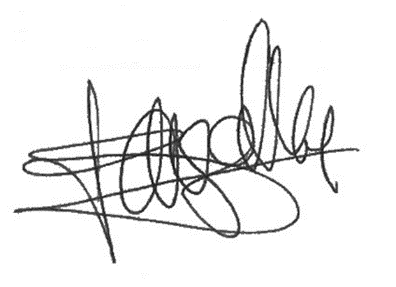 OSC
Daniel Bangalter
Presidente – Associação CARAIVAVIVAPorto Seguro, 23 de janeiro de 2019.OSC
Daniel Bangalter
Presidente – Associação CARAIVAVIVAPorto Seguro, 23 de janeiro de 2019.OSC
Daniel Bangalter
Presidente – Associação CARAIVAVIVAPorto Seguro, 23 de janeiro de 2019.OSC
Daniel Bangalter
Presidente – Associação CARAIVAVIVAXII – APROVAÇÃO PELA COMISSÃOXII – APROVAÇÃO PELA COMISSÃOXII – APROVAÇÃO PELA COMISSÃOXII – APROVAÇÃO PELA COMISSÃOPorto Seguro, 17 de Outubro de 2018.PMPSPorto Seguro, 17 de Outubro de 2018.PMPSPorto Seguro, 17 de Outubro de 2018.PMPSPorto Seguro, 17 de Outubro de 2018.PMPS